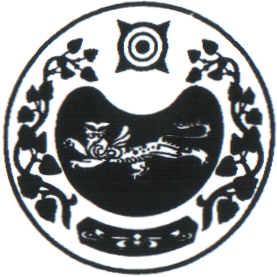                                                            ПОСТАНОВЛЕНИЕ                                                             от 17.09. 2019г.    № 54/1-п       аал ЧарковОб утверждении муниципальнойпрограммы «Профилактика правонарушений, противодействие наркомании на территории Чарковского сельсовет »        В соответствии с Федеральным законом от 06.10.2003г.№ 131-Ф3 «Об общих принципах местного самоуправления в Российской Федерации» (с изменениями), Уставом муниципального образования  Чарковский сельсовет, в целях обеспечение общественной безопасности населения, создания условий для снижения уровня преступности на  территории  Чарковского сельсовета, администрация Чарковского сельсовета ПОСТАНОВЛЯЕТ:Утвердить муниципальную программу «Профилактика правонарушений, противодействие наркомании на территории Чарковского сельсовета » согласно приложению.Опубликовать (обнародовать) настоящее постановление на официальном сайте администрации Чарковского сельсовета. Постановление вступает в силу со дня его официального опубликования.Контроль за выполнением постановления оставляю за собой.Глава Чарковского сельсовета                                   Г.И.ДорохинаМуниципальная программа«Профилактика правонарушений, противодействие наркомании на территориимуниципального образования Чарковский сельсовет»аал ЧарковСО Д Е Р Ж А Н И Е1. Паспорт1. Характеристика проблемыУказом Президента Российской Федерации от 12 мая 2009 года № 537    «О Стратегии национальной безопасности Российской Федерации до 2020 года», поручениями Президента Российской Федерации по итогам заседаний Государственного Совета Российской Федерации 26 августа 2005 года № Пр-1564 и     29 июня 2007 года № Пр-1293ГС обозначена необходимость совершенствования  государственной системы профилактики правонарушений, в том числе путем разработки и принятия целевых комплексных программ профилактики преступлений и иных правонарушений.Реализация Программы профилактики правонарушений, противодействия наркомании ,терраризму и экстремизму  на территории муниципального образования Чарковский сельсовет на  20162020 годы позволит  последовательно осуществить меры по профилактике правонарушений, направленных на обеспечение общественного порядка и безопасности населения.        Прогнозная оценка развития криминальной ситуации позволяет сделать вывод о том, что общее количество преступлений, будет формироваться, в основном, за счет наиболее распространенных видов преступлений, таких как преступления против собственности, преступления в бытовой сфере и преступления против личности.В числе факторов, негативно отражающихся на состоянии и структуре преступности, будут доминировать сокращение занятости населения, низкий жизненный уровень и недостаточная социальная защищенность значительной части граждан, продолжающееся расслоение населения по доходам.Ухудшение материального положения большинства граждан, сокращение рабочих мест и другие негативные факторы социально-экономического характера будут стимулировать увеличение числа лиц, идущих на совершение различного рода правонарушений. Останется актуальной «пьяная» и «бытовая» преступность, продолжится дальнейшее пополнение преступной среды из числа лиц, не имеющих постоянного источника дохода, и безработных.Вышеизложенные проблемы требуют более действенного осуществления комплексных мероприятий по укреплению правопорядка на территории поселения. 3. Цель и задачи           Основной целью Программы является обеспечение общественной безопасности населения муниципального образования Чарковский сельсовет путем создания условий для надлежащей защиты прав и свобод граждан, пресечения противоправной деятельности, укрепления безопасности и общественного порядка в поселении.          Для достижения этих целей предполагается решить следующие задачи:                                                              1.Создание системы социальной профилактики правонарушений, направленной на активизацию борьбы с пьянством, алкоголизмом, наркоманией, преступностью.                                                
   2.  Предотвращение незаконного распространения наркотических средств, психотропных веществ и их прекурсоров;           
    3. Повышение уровня культурного, спортивного, правового, нравственного и военно-патриотического воспитания граждан;4.   Воспитание культуры толерантности и межнационального согласия;             5.  Проведения  профилактических  мероприятий и мероприятий по информационно-пропагандистскому обеспечению, направленных на предупреждение террористической и экстремистской деятельности. Перечень мероприятий программы «Профилактика правонарушений, противодействие наркомании на территории муниципального образования Чарковский сельсовет»                  5. Механизм реализации ПрограммыКоординация деятельности субъектов профилактики правонарушений возлагается на комиссию по предотвращению правонарушений .Решения, принимаемые  и утвержденные Главой Чарковского сельсовета, обязательны для исполнения субъектами профилактики. К полномочиям Программы относятся:-	проведение комплексного анализа состояния профилактики правонарушений с последующей выработкой рекомендаций субъектам профилактики;-	предоставление главе информации о состоянии профилактической деятельности, внесение предложений по повышению её эффективности;-	организация заслушивания руководителей субъектов профилактики по вопросам предупреждения правонарушений, устранения причин и условий, способствующих их совершению;-	координация деятельности субъектов профилактики по предупреждению правонарушений, укреплению взаимодействия и налаживанию тесного сотрудничества с населением, средствами массовой информации.6. Оценка эффективностиРеализация мероприятий, предусмотренных Программой, позволит: - повысить эффективность государственной системы социальной профилактики правонарушений;-уменьшить общее число совершенных преступлений;-оздоровить обстановку на улицах и других общественных местах;-снизить уровень рецидивной и бытовой преступности;-улучшить профилактику правонарушений в среде несовершеннолетних и молодежи;-снизить количество преступлений, связанных с незаконным оборотом наркотических и психотропных веществ;-повысить уровень доверия населения к правоохранительным органам.РОССИЯ ФЕДЕРАЦИЯЗЫХАКАС РЕСПУБЛИКАЗЫАFБАН ПИЛТIРI АЙМАFЫЧАРКОВ ААЛНЫН ЧОБI                                   АДМИНИСТРАЦИЯЗЫРОССИЙСКАЯ ФЕДЕРАЦИЯРЕСПУБЛИКА ХАКАСИЯУСТЬ-АБАКАНСКИЙ РАЙОНАДМИНИСТРАЦИЯЧАРКОВСКОГО  СЕЛЬСОВЕТА1.Паспорт муниципальной программы ««Профилактика правонарушений, противодействие наркомании на территории муниципального образования Чарковский сельсовет»2.Характеристика проблемы.3.Основные цели и задачи.4.Перечень программных мероприятий.5.Механизм реализации.6.Оценка социально-экономической эффективности.Наименование   «Профилактика правонарушений, противодействие наркомании на территории муниципального образования Чарковский сельсовет»               
Заказчик     Администрация Чарковского сельсовета Усть-Абаканского района Республики Хакасия                                         Разработчик  Администрация Чарковского сельсовета Усть-Абаканского района Республики Хакасия                                         Цели         - создание условий для защиты жизни, здоровья, прав и  свобод граждан, собственности, интересов общества от   преступных и иных противоправных посягательств;           
- создание условий для снижения уровня преступности на  территории муниципального образования Чарковский сельсовет - укрепление межнационального согласия                                           Задачи       - создание системы социальной профилактики правонарушений, направленной на активизацию борьбы с пьянством, алкоголизмом, наркоманией, преступностью, незаконной миграцией;                                                
- предотвращение незаконного распространения наркотических средств, психотропных веществ и их прекурсоров;           
- повышение уровня культурного, спортивного, правового, нравственного и военно-патриотического воспитания граждан;- проведения  воспитательной,  пропагандисткой работы с населением поселения. В молодежной среде, направленной на предупреждение террористической и экстремистской деятельности.         Сроки реализации   2016 и последующие годы                                          Исполнители  Администрация Чарковского сельсовета Усть-Абаканского района Республики Хакасия         Источники     
финансированияСредства бюджета муниципального образования Чарковский сельсовет 15,02016  -   0,002017  -  0,002018  -   0,002019  -   0,002020 -   5,02021  -  5,02022 -   5,0              Ожидаемые     
конечные      
результаты   - снижение количества совершаемых противоправных деяний (преступлений);- оздоровление обстановки на улицах и в других  общественных местах;                                      
- улучшение профилактики правонарушений в среде   несовершеннолетних и молодежи;                            
- осуществление контроля за миграционными потоками,  недопущение роста числа незаконных мигрантов;            
- недопущение роста правонарушений и преступлений,  связанных с незаконным оборотом наркотических и  психотропных веществ                                     Организация контроля за исполнением  Контроль за исполнением настоящей Программы осуществляется органами местного самоуправления  муниципального образования Чарковский сельсовет  в пределах их полномочий.                  Статус№ п/пНаименование муниципальной программыосновных мероприятий и мероприятийОтветственный исполнительРасходы руб, годыРасходы руб, годыРасходы руб, годыРасходы руб, годыРасходы руб, годыРасходы руб, годыРасходы руб, годыРасходы руб, годыРасходы руб, годыОжидаемый результатОсновные направления реализацииСвязь с показателями муниципальной программы(номер показателя характеризующего результат реализации основного мероприятияСтатус№ п/пНаименование муниципальной программыосновных мероприятий и мероприятийОтветственный исполнитель201620172018201920202020202120222022Ожидаемый результатОсновные направления реализацииСвязь с показателями муниципальной программы(номер показателя характеризующего результат реализации основного мероприятияМуниципальная программа«Профилактика правонарушений, противодействие наркомании  на территории муниципального образования Чарковский сельсовет»                  0,000,000,0010 0005 0005 0005 0005 0005 000Муниципальная программа«Профилактика правонарушений, противодействие наркомании  на территории муниципального образования Чарковский сельсовет»                  Администрация Чарковского сельсоветаОсновное мероприятие 1Профилактика правонарушенийАдминистрация Чарковского сельсовета0,00 0,000,003 000 3 0003 0003 0003 0003 000Мероприятие 1Мероприятия по профилактике правонарушенийАдминистрация Чарковского сельсовета0,00 0,000,003 000 3 0003 0003 0003 0003 000- снижение количества совершаемых противоправных деяний (преступлений);- оздоровление обстановки на улицах и в других  общественных местах;                            
- улучшение профилактики правонарушений в среде   несовершеннолетних и молодежиПроводить работу по формированию в поселении общественных объединений граждан-добровольной народной дружины-женсоветаОсновное мероприятие 2Противодействие наркоманииАдминистрация Чарковского сельсовета0,000,000,002 0002 0002 0002 0002 0002 000Мероприятие 1Мероприятия по противодействию наркоманииАдминистрация Чарковского сельсовета0,000,000,002 0002 0002 0002 0002 0002 000недопущение роста правонарушений и преступлений,  связанных с незаконным оборотом наркотических и  психотропных веществ                                     Организация и проведение мероприятий по выявлению на территории Чарковского сельсовета очагов произрастания наркотик содержащих культур